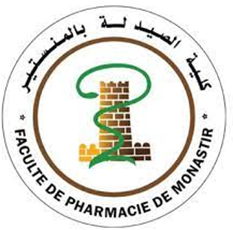 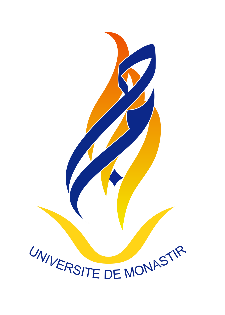 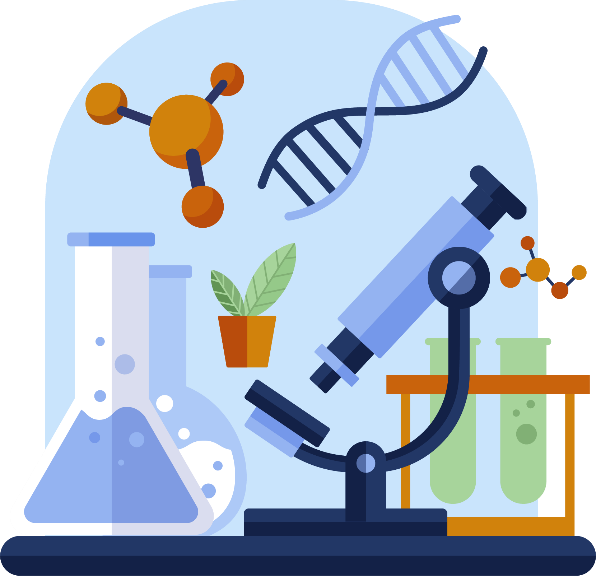 SOMMAIREListe des tableauxTableau I: Planification du stage 	7Tableau II : Grille d’acquisition des compétences	13Liste des annexesAnnexe 1 : Compétences transversales	19Annexe 2 : Compétences spécifiques	..25Annexe 3 : Modèle de Récit de Situation Clinico-Biologique Authentique...30Annexe 4 : Expérience d’expériences vecues	34Annexe 5 : Grille  d’évaluation de la satisfaction …...…………………………36PréambuleLe passage par un laboratoire d’analyses médicales constitue un levier indispensable dans la formation d’un pharmacien. Son objectif principal est l’acquisition de compétences via l’intégration de l’interne en pharmacie dans un espace socio-professionnel d’expertise en biologie clinique.Le portfolio est l’un des outils dynamiques proposés pour répondre aux nouveaux besoins éducatifs ; c'est un outil d'interaction qui permet d'articuler les activités d'apprentissage, d'enseignement qui permet l'évaluation propre par l’interne et par le tuteur.Le portfolio se définit comme une collection des réalisations (les traces d'apprentissage) de l’interne qui démontrent ses efforts, ses progrès et ses apprentissages et qui prend forme dans le temps. Le portfolio ne doit pas seulement être un projet de fin de session. C’est une méthode d’apprentissage qui doit faciliter l’évaluation en permettant au tuteur d’avoir une vue globale des progrès de l’interne.« Dis-moi et j’oublierai, montre-moi et je me souviendrai, implique-moi et  je comprendrai»P. KassenbeckJe me présenteNom :Prénom :Mes coordonnées :Adresse:N° de Téléphone :Adresse email :Mon récit autobiographique :Cursus (faculté, années d’étude…) :.....................................................................................................................................................................................................................................................................................................................................................................................................................................Stages (date, durée, lieu…) :....................................................................................................................................................................................................................................................................................................................................................................................................................................Centres d’intérêt académiques :..................................................................................................................................................................................................................................................................................................................................................................................................................................Ma vision du métier et mes ambitions futures:................................................................................................................................................................................................................................................................................................................................................................................................................................................................................................................................................................................................................................................................................................................................Affectation et planificationLieu de mon stage:Laboratoire :...........................................................................................................................................................Hôpital/Institution : ..........................................................................................................................................Période de mon stage: de ..................................à .....................................................................................................Tuteur: ……………………………………………………………………………………………………………………Planification de mon stage : Tableau : Planification du stage
(A remplir par le tuteur)Signature du tuteur le.…../..…./ ..…Règles généralesDéroulement du stagePendant votre stage en biologie, vous allez suivre une formation dans un laboratoire d’analyses de biologie médicale des structures agréées par la faculté.Pendant cette période, vous êtes tenu à participer aux activités du service, supervisé par votre tuteur (phases pré-analytique, analytique et post-analytique…). Vous êtes sollicités à participer aux activités pédagogiques d’apprentissage prévues.Vous devez vous référer aux compétences (Annexes 1 et 2) visées pour s’auto-évaluer. L’atteinte de vos objectifs sera consignée par votre tuteur du stage dans le présent portfolio.Dispositions générales Veuillez suivre les consignes de la charte de votre engagement que vous devez signer.Dès votre premier jour en stage, vous êtes tenu de :Vous présenter au chef de service qui assurera la prise de contact avec   l’équipe de travail et la connaissance de la disposition des lieux…Réaliser au fur et à mesure les activités de stage demandées en suivant l’organigramme et la répartition.Chercher à participer à toutes les étapes de l’analyse biologique après accord des séniors. N'hésitez pas à signaler toute difficulté au cours de votre stage (voir les contacts) AssiduitéVotre présence est obligatoire conformément aux horaires de travail de votre laboratoire d’affectation.Le nombre de jours de congé autorisé est de sept jours.Votre demande de congé doit être acceptée par votre tuteur.ValidationLa validation de votre stage est conditionnée par :Votre assiduité et votre comportement.Votre respect des formalités de fonctionnement du stage.L’évaluation continue, par votre tuteur, de la progression de vos acquisitions.La validation de l’examen EPOS (Examen Pratique par Objectif structuré)La validation finale de votre portfolio (organisation et structure respectées, qualité des récits de situations, réflexions…) qui sera remis au service de scolarité de la faculté de pharmacie de Monastir (avant la date limite fixée par la direction des stages).ContactsFaculté de pharmacie de MonastirRue Ibn Sina, Monastir, 5000 MonastirTel : 73 461 000	Fax : 73 461 830Courrier :	faculte-pharamcie@fphm.rnu.tn	directionstage.fphm@gmail.com Je m'engage àJe soussigné(e),……………………………………, m’engage à :Respecter les règles générales et spécifiques des stages en biologie cliniqueRespecter le code de déontologie (https://www.cnopt.tn/cnoptMTD/uploads/2018/10/code-de-deontologie.pdf  )Respecter le secret professionnel et médicalAvoir une tenue vestimentaire et une présentation correctesMe conformer aux pratiques et au fonctionnement du laboratoireRespecter les horaires de stageRéaliser ma mission et être disponible pour les tâches qui me sont confiéesRespecter le plateau technique mis à ma disposition en stageParticiper à la prise en charge des analyses biologiques après accord des biologistes responsables et solliciter leur aide autant que nécessaireSuivre les directives générales du Guide de Bonnes Pratiques de Laboratoire (GBPL). (http://www.santetunisie.rns.tn/images/docs/anis/Guide-de-Bonne-Pratique-de-Laboratoire.pdf  )Ne pas reproduire les travaux des autres collègues*. ……..…….. , le ....../……/…….Lu et approuvé* En cas d’infraction, la reproduction de travaux sera sanctionnée par la Faculté de Pharmacie de Monastir.Compétences visées Votre stage vous permettra d’acquérir différentes compétences en biologie médicale. Ces compétences sont réparties en compétences transversales (communes à toutes les options en biologie) et des compétences spécifiques relatives à l’option choisie (Annexes 1 et 2).L’acquisition d’une compétence est mesurée par des indicateurs à faire valider par votre (vos) tuteur(s) tout au long de votre stage. Le tableau II permet la  validation des compétences (transversales et spécifiques).Traces et justificatifs d’ap-prentissageComme preuve d’accomplissement de tâches et pour valoriser votre travail, vous devez joindre un ou plusieurs des documents suivants : Au minimum 3 Récits de Situations Clinico-Biologiques Authentiques RSCBA (Annexe 3):Décrire la situation ou le problème soulevéCiter les questions ou les réflexionsExpliquer les modalités de résolution du casCiter les références et les outils qui ont permis la résolution du casEtablir les conclusions retenuesS’auto-évaluer  (indiquer l’objectif acquis/consolidé  en précisant  la capacité et la compétence correspondantes)Description des expériences vécues (la problématique soulevée, la méthodologie de travail, le  contexte, les étapes du travail réalisé,  …..) en insérant les justificatifs correspondants (Annexe 4)Comptes- rendu de lecture d’un document scientifiquePhotos/vidéos /audios (clé USB, CD-ROM)Documents/ travaux préparés au cours du stageAttestations de communications orales et affichéesRéférences consultéesAutres (Attestations de poster, d’article, de participation à des staffs, journées scientifiques...)Critères d’appréciation et de validation du stageEvaluation finaleA la fin du stage, le tableau II doit être rempli par l’interne être mis au tuteur pour validation finale.Tableau II : Grille d’acquisition des compétences 1 : Acquis, 2 : Non Acquis, 3 : Validé, 4 : Non ValidéN.B : Non Applicable : la tâche n’est pas applicable s au niveau du laboratoire d’accueil  /  Non réalisée: la tâche n’a pas été effectué par l’interne au cours de son stageCompte-rendu final d’évaluation (A remplir par le tuteur) Appréciation globale……………………………………………………………………………………..………………………………………………………………………………………………………………………………………………………………………………………………………………………………………………………………………………………………………………………………………………………………………………………………………………………………………………………..……………………………………………………………………..Difficultés de l’interne…………………………………………………………………………………………………………………………………………………………………………………………………………………………………………………………………………………………………………………………………………………………………………………………………………………………………………………………………………………………………………………………………………………………………………………………………………………………………………………………………………………………………………………………….………………………………………………………………..Signature du tuteur le..…../ ..…./ ..…COMPETENCE 1 : CONDITIONS DE SECURITE ET HYGIENECOMPETENCE 2 : ORGANISATION DU TRAVAILCOMPETENCE 3 : RELATIONS ET COMMUNICATIONCOMPETENCE 4 : MANAGEMENT DE LA QUALITECOMPETENCE 5 : APPLICATION DES CONNAISSANCES, ANALYSE ET SYNTHESE                    (DEMARCHE DIAGNOSTIQUE)Liste 1 : Prélèvements sélectionnésPrélèvement sanguin pour la recherche de Plasmodium et pour le diagnostic de leishmaniose viscéralePrélèvement cutané pour le diagnostic de leishmaniose cutanéePrélèvement cutané pour la recherche de Sarcoptes scabieiExamen parasitologique des sellesScotch test analScotch test cutanéPrélèvement pour le diagnostic d’une mycose superficiellePrélèvements pour le diagnostic d’une mycose (urines, liquide de ponction, biopsie, aspiration trachéale, prélèvement auriculaire…)Liste 2 : Maladies sélectionnéesLeishmaniose cutanéeGaleOxyuroseMycose superficielleListe 3 : Liste des sérologies parasitaires sélectionnéesSérologie toxoplasmiqueSérologie de l’hydatidoseSérologie de la leishmaniose viscéraleModèle de rédaction de Récits de Situations Clinico-Biologiques Authentiques RSCBALe scénario est un travail de réflexion sur une situation que vous avez personnellement vécue au cours de votre pratique au laboratoire. Il associe description et réflexion sur une situation clinico-biologique complexe et authentique permettant de détailler les difficultés posées, les connaissances nécessaires, les compétences mises en jeu et les modifications constatées sur les pratiques professionnelles.Pour chaque récit de situation critique, détaillez :Activité concernée/ Narration de la situation en précisant le contexte………………………………………………………………………………………………………………………………………………………………………………………………Attitude adoptée………………………………………………………………………………………………………………………………………………………………………………………………Difficulté(s) rencontrée(s)………………………………………………………………………………………………………………………………………………………………………………………………Méthodologie de résolution du problème………………………………………………………………………………………………………………………………………………………………………………………………………………………………………………………………………………………………………………………………………………………………………………………………………………………………………………………………………………………………………………………………………………………………………………………………Ressources (documentations et collaborations humaines)……………………………………………………………………………………………………………………………………………………………………………………………….Auto-évaluation (objectif(s), capacité(s), compétence(s) enrichies)………………………………………………………………………………………………………………………………………………………………………………………………                                                                    Validation du tuteur le..…../ ..…./ ..… Expériences vécues au cours du stageIl s'agit du recueil d’évènements ponctuels ou spécifiques, qui vous ont interpellés au cours de votre formation. Il peut s’agir de :- Communication avec le patient - Situations professionnelles ayant posé problème (difficultés, échecs, incidents) en utilisant des techniques de gestion des conflits liés aux dysfonctionnements- Particularités ou de mises au point diagnostiques- Accident d’Exposition au Sang (AES)- Procédures administratives- Présentations faites au cours de  la formation continue, exposés, réunion…- Etc …Grille d’évaluation de la satisfactionSemaine 1Semaine 2Semaine 3Semaine 4Salle/Paillasse/Tâche Semaine 5Semaine 6Semaine 7Semaine 8Salle/Paillasse/TâcheSemaine 9Semaine 10Semaine 11Semaine 12Salle/Paillasse/TâcheIndicateurs 
A remplir par l’interneA remplir par l’interneA remplir par l’interneA remplir par le tuteurA remplir par le tuteurA remplir par le tuteurA remplir par le tuteurA remplir par le tuteurIndicateurs 
A1NA2Justificatifs du niveau d’acquisition 
(Ex : RSCBA 1, Photo 5)Observations / Perspectives V3NV4DateEmargementCompétences transversalesCompétences transversalesCompétences transversalesCompétences transversalesCompétences transversalesCompétences transversalesCompétences transversalesCompétences transversalesCompétences transversales- Liste de 5 non conformités/GBPL  relevées  - Mini-rapport  d’une formation  suivie rédigé- Ou procédure d'utilisation correcte rédigée- Ou manipulation correcte  effectuée sous le contrôle du tuteur - Port, retrait et conservation des EPI nécessaires à l'exécution des activités de l'interne conformément aux procédures ou aux instructions du fabricant (sous le contrôle du tuteur)- Au moins 1 situation d’expérience vécue liée à une ou plusieurs procédures d’urgence rapportée selon le modèle de l’Annexe 4 - Ou Mini-rapport  d’une formation suivie rédigé-Ou une  procédure portant sur les conduites à tenir en cas d’urgence rédigée - Un document (fiche, flyer, poster, instruction, etc …) concernant une application d’un désinfectant élaboré- 1 photo témoignant d’une non-conformité relative à la gestion des déchets présentée- Ou 1 affiche expliquant les modalités de tri et les circuits de traitement des déchets élaborée- 1opération d'autoclavage assistée en présence d’un superviseur- liste des analyses à programmer en priorité rédigée- Manipulations selon les procédures et les modes opératoires validées par le tuteur - 1 récit d’une expérience vécue selon l’Annexe 4- 2 fiches produits élaboréesSeuil de satisfaction minimal de 50% selon la grille de satisfaction remplie par les membres de l’équipe (Annexe 5) Au moins 1 situation d’expérience vécue ou 1 récit RSCBA élaboré (Annexes 3 / 4) Liste des échantillons de contrôle de qualité.Instruction de réalisation d’un contrôle de qualité élaboréeRapport d’un CQ par méthodes quantitatives (ex de cartes de Levey-Jennings) ou par méthodes qualitatives (ex : illustrations de résultats de contrôle) et relevé des erreursCompétences spécifiquesCompétences spécifiquesCompétences spécifiquesCompétences spécifiquesCompétences spécifiquesCompétences spécifiquesCompétences spécifiquesCompétences spécifiquesCompétences spécifiquesRapport de 3 non-conformités de la phase pré-analytiqueRapport d’un entretien avec un patient/ préleveur, assisté par le tuteur,  expliquant les modalités de recueil, de transport et de conservation d’ prélèvement prédéfini 3 interrogatoires menés chez des patients adressés au laboratoire 2 gouttes épaisses et 2 frottis minces correctement confectionnés 2 colorations de gouttes épaisses et 2 colorations frottis minces réalisées Schéma des différents stades évolutifs de Plasmodium spUn test de diagnostic rapide du paludisme correctement réalisé et lu Assistance à 2 prélèvements de leishmaniose cutanée 2 réactions de coloration d’un frottis dermique réalisés des amastigotes sur un frottis dermique illustrés par une photo commentée3 états frais pour examen direct des selles correctement préparés 3 réalisations d’une technique d’enrichissement 2 colorations MIF et 2 colorations au Lugol réalisés 5 exemples d’artéfacts illustrés par des photosSchéma de la forme kystique des protozoaires suivants : Entamoeba coli, Entamoeba. histolytica, Giardia intestinalis, Endolimax nanu, Pseudolimax butschlii, Chilomastix mesniliAssistance à la réalisation d’un test de Graham Un œuf d’enterobius vermicularis illustré par un schéma et une photo Assistance à un prélèvement parasitologique à la recherche de Sarcoptes scabiei1 adulte et/ou 1 œuf de Sarcoptes scabiei Illustré par une photo commenté 2 tests sérologiques différents observés Récit d’une situation clinique authentique3 montages d’un prélèvement de cheveux, de fragments d’ongle et de squames correctement réalisés et lu 1 présentation orale des méthodes de traitement des prélèvements pour examen mycologiqueobservations microscopiques d’un scotch test cutanée positif, d’un examen direct présentant des filaments mycéliens et d’un examen direct présentant des levures 1  examen microscopique d’une teigne de cuir chevelu illustré par une photo commentéeSuivi d’une préparation d’un milieu de culture 3 ensemencements et mises en incubation de prélèvements mycologiques distincts 3 réalisations d’un examen de culture d’un champignon filamenteux 1 examen macroscopique et microscopique d’une espèce de dermatophyte illustré par des photos commentées Schéma de l’algorithme de l’identification des levures adopté par le laboratoireConsultation de la fiche technique du milieu chromogène 1 test de filamentation et/ou un test de chlamydosporulation positif illustré par une photo Consultation de la fiche technique d’identification des levures Illustration par des photos commentées d’un examen macroscopique et microscopique d’une espèce du genre Aspergillus Assistance quotidienne à la validation des résultats 1 formulaire de déclaration de MDO rempli DOMAINES DE COMPETENCESCAPACITES 
(PALIERS DE COMPETENCE)OBJECTIFSTACHES INDICATEURSC1.CONDITIONSDE SECURITE ET HYGIENEC1.1 BiosécuritéO1.1.1 Respecter les bonnes pratiques du laboratoireT1.1.1.1 Travailler conformément aux recommandations du GBPL                                      - Liste de 5 non conformités/GBPL  relevées C1.CONDITIONSDE SECURITE ET HYGIENEC1.1 BiosécuritéO1.1.1 Respecter les bonnes pratiques du laboratoireT1.1.1.2 Décrire l’utilisation correcte des enceintes de sécurité (ex : hottes chimiques, postes de sécurité microbiologique…) - Mini-rapport  d’une formation  suivie rédigé- Ou procédure d'utilisation correcte rédigée- Ou manipulation correcte  effectuée sous le contrôle du tuteur C1.CONDITIONSDE SECURITE ET HYGIENEC1.1 BiosécuritéO1.1.2 Utiliser correctement les équipements de protection individuelle (EPI)T1.1.2.1 Porter et retirer les EPI en toute sécurité- Port, retrait et conservation des EPI nécessaires à l'exécution des activités de l'interne conformément aux procédures ou aux instructions du fabricant (sous le contrôle du tuteur)C1.CONDITIONSDE SECURITE ET HYGIENEC1.1 BiosécuritéO1.1.2 Utiliser correctement les équipements de protection individuelle (EPI)T1.1.2.2 Conserver les EPI de manière adéquate- Port, retrait et conservation des EPI nécessaires à l'exécution des activités de l'interne conformément aux procédures ou aux instructions du fabricant (sous le contrôle du tuteur)C1.CONDITIONSDE SECURITE ET HYGIENEC1.1 BiosécuritéO1.1.3 Décrire les procédures d’intervention d’urgenceT1.1.3.1 Prendre connaissance de la conduite à tenir devant un accident d’exposition au sang (AES)- Au moins 1 situation d’expérience vécue liée à une ou plusieurs procédures d’urgence rapportée selon le modèle de l’Annexe 4 - Ou Mini-rapport  d’une formation suivie rédigé-Ou une  procédure portant sur les conduites à tenir en cas d’urgence rédigée C1.CONDITIONSDE SECURITE ET HYGIENEC1.1 BiosécuritéO1.1.3 Décrire les procédures d’intervention d’urgenceT1.1.3.2 Expliquer la conduite à tenir devant les déversements de matières dangereuses (ex : produits chimiques, produits biologiques, etc.)- Au moins 1 situation d’expérience vécue liée à une ou plusieurs procédures d’urgence rapportée selon le modèle de l’Annexe 4 - Ou Mini-rapport  d’une formation suivie rédigé-Ou une  procédure portant sur les conduites à tenir en cas d’urgence rédigée C1.CONDITIONSDE SECURITE ET HYGIENEC1.1 BiosécuritéO1.1.3 Décrire les procédures d’intervention d’urgenceT1.1.3.3 Détailler la conduite à tenir en cas d’incendie et toute autre urgence au laboratoire- Au moins 1 situation d’expérience vécue liée à une ou plusieurs procédures d’urgence rapportée selon le modèle de l’Annexe 4 - Ou Mini-rapport  d’une formation suivie rédigé-Ou une  procédure portant sur les conduites à tenir en cas d’urgence rédigée C1.CONDITIONSDE SECURITE ET HYGIENEC1.2 HygièneO1.2.1Utiliser correctement les désinfectants dans le laboratoireT1.2.1.1 Prendre connaissance des critères de  choix des désinfectants- 1  document (fiche, flyer, poster, instruction, etc …) concernant une application d’un désinfectant élaboréC1.CONDITIONSDE SECURITE ET HYGIENEC1.2 HygièneO1.2.1Utiliser correctement les désinfectants dans le laboratoireT1.2.1.2 Appliquer les procédures de nettoyage et désinfection- 1  document (fiche, flyer, poster, instruction, etc …) concernant une application d’un désinfectant élaboréC1.CONDITIONSDE SECURITE ET HYGIENEC1.2 HygièneO1.2.2 Appliquer correctement le processus de gestion des déchetsT1.2.2.1 Trier les déchets générés par l’activité du laboratoire- 1 photo témoignant d’une non-conformité relative à la gestion des déchets présentée- Ou 1 affiche expliquant les modalités de tri et les circuits de traitement des déchets élaboréeC1.CONDITIONSDE SECURITE ET HYGIENEC1.2 HygièneO1.2.2 Appliquer correctement le processus de gestion des déchetsT1.2.2.2 Prendre connaissance des circuits spécifiques aux différents types de déchets- 1 photo témoignant d’une non-conformité relative à la gestion des déchets présentée- Ou 1 affiche expliquant les modalités de tri et les circuits de traitement des déchets élaboréeC1.CONDITIONSDE SECURITE ET HYGIENEC1.2 HygièneO1.2.3 Décrire l’utilisation correcte d’un autoclaveT1.2.3.1 Prendre connaissance des paramètres clés du fonctionnement d’un autoclave- 1opération d'autoclavage assistée en présence d’un superviseurC1.CONDITIONSDE SECURITE ET HYGIENEC1.2 HygièneO1.2.3 Décrire l’utilisation correcte d’un autoclaveT1.2.3.2 Prendre connaissance des contrôles nécessaires de l’autoclavage- 1opération d'autoclavage assistée en présence d’un superviseurC1.CONDITIONSDE SECURITE ET HYGIENEC1.2 HygièneO1.2.3 Décrire l’utilisation correcte d’un autoclaveT1.2.3.3 Observer les étapes de l’autoclavage- 1opération d'autoclavage assistée en présence d’un superviseurDOMAINES DE COMPETENCESCAPACITES 
(PALIERS DE COMPETENCEOBJECTIFSTACHESINDICATEURSC2.ORGANISATION DU TRAVAILC2.1 Conscience professionnelle, autonomie, initiative et responsabilitéO2.1.1Définir une planification adéquate de l’exécution des analyses T2.1.1.1 Prendre connaissance des analyses d’urgence en biologie clinique- Liste des analyses à programmer en priorité rédigéeC2.ORGANISATION DU TRAVAILC2.1 Conscience professionnelle, autonomie, initiative et responsabilitéO2.1.1Définir une planification adéquate de l’exécution des analyses T2.1.1.2 Prioriser l’exécution des analyses biologiques en fonction par exemple de l’urgence, la stabilité de l’échantillon, …- Liste des analyses à programmer en priorité rédigéeC2.ORGANISATION DU TRAVAILC2.1 Conscience professionnelle, autonomie, initiative et responsabilitéO2.1.2 Faire preuve de conscience professionnelle T2.1.2.1 Appliquer les procédures et les modes opératoires adoptés au laboratoire- Manipulations selon les procédures et les modes opératoires validées par le tuteurC2.ORGANISATION DU TRAVAILC2.1 Conscience professionnelle, autonomie, initiative et responsabilitéO2.1.2 Faire preuve de conscience professionnelle T2.1.2.2 Participer à la gestion des conséquences du non-respect des procédures sur la qualité du travail- 1 récit d’une expérience vécue (Annexe 4) rédigéC2.ORGANISATION DU TRAVAILC2.1 Conscience professionnelle, autonomie, initiative et responsabilitéO2.1.3 Contribuer à la rationalisation de la gestion des réactifs et du matériel utilisés courammentT2.1.3.1 Prendre connaissance des conditions optimales de stockage des réactifs - 2 fiches produits élaboréesC2.ORGANISATION DU TRAVAILC2.1 Conscience professionnelle, autonomie, initiative et responsabilitéO2.1.3 Contribuer à la rationalisation de la gestion des réactifs et du matériel utilisés courammentT2.1.3.2  Prendre connaissance des recommandations relatives au non-gaspillage des réactifs - 2 fiches produits élaboréesC2.ORGANISATION DU TRAVAILC2.1 Conscience professionnelle, autonomie, initiative et responsabilitéO2.1.3 Contribuer à la rationalisation de la gestion des réactifs et du matériel utilisés courammentT2.2.3.1 Participer à la maintenance journalière et/ou hebdomadaire d’un équipement du laboratoire - 1 fiche de maintenance préventive remplie et signée par le tuteurDOMAINES DE COMPETENCESCAPACITES 
(PALIERS DE COMPETENCE)OBJECTIFSTACHESINDICATEURSC3. RELATIONS ET COMMUNICATIONC3.1 Relations au sein de l’équipeO3.1.1 Faire preuve d’esprit d'équipeT3.1.1.1  S'intéresser au travail de l'équipeSeuil de satisfaction minimal de 50% selon la grille de satisfaction remplie par les membres de l’équipe (Annexe 5) C3. RELATIONS ET COMMUNICATIONC3.1 Relations au sein de l’équipeO3.1.1 Faire preuve d’esprit d'équipeT3.1.1.2  Participer au travail de l'équipeSeuil de satisfaction minimal de 50% selon la grille de satisfaction remplie par les membres de l’équipe (Annexe 5) C3. RELATIONS ET COMMUNICATIONC3.1 Relations au sein de l’équipeO3.1.1 Faire preuve d’esprit d'équipeT3.1.1.3  Communiquer correctement Seuil de satisfaction minimal de 50% selon la grille de satisfaction remplie par les membres de l’équipe (Annexe 5) C3. RELATIONS ET COMMUNICATIONC3.1 Relations au sein de l’équipeO3.1.1 Faire preuve d’esprit d'équipeT3.1.2.4  Etre à l’écouteSeuil de satisfaction minimal de 50% selon la grille de satisfaction remplie par les membres de l’équipe (Annexe 5) C3. RELATIONS ET COMMUNICATIONC3.1 Relations au sein de l’équipeO3.1.1 Faire preuve d’esprit d'équipeT3.1.2.5  Répondre aux demandes d'autruiSeuil de satisfaction minimal de 50% selon la grille de satisfaction remplie par les membres de l’équipe (Annexe 5) C3. RELATIONS ET COMMUNICATIONC3.1 Relations au sein de l’équipeO3.1.1 Faire preuve d’esprit d'équipeT3.1.2.6 Intérioriser les émotions négativesSeuil de satisfaction minimal de 50% selon la grille de satisfaction remplie par les membres de l’équipe (Annexe 5) C3. RELATIONS ET COMMUNICATIONC3.1 Relations au sein de l’équipeO3.1.1 Faire preuve d’esprit d'équipeT3.1.2.7 Réagir positivement aux critiques (ex : demander conseil…)Seuil de satisfaction minimal de 50% selon la grille de satisfaction remplie par les membres de l’équipe (Annexe 5) C3. RELATIONS ET COMMUNICATIONC3.2 Relations avec les autres professionnels de la santéO3.2.1 Communiquer avec les professionnels de santé T3.2.1.1 Etablir de bonnes relations professionnellesAu moins 1 situation d’expérience vécue ou un récit RSCBA élaboré (Annexes 3 ou  4) C3. RELATIONS ET COMMUNICATIONC3.2 Relations avec les autres professionnels de la santéO3.2.1 Communiquer avec les professionnels de santé T3.2.1.2 Communiquer correctement  avec des interlocuteurs différents (professionnels de santé, organisme de santé) dans des situations variées Au moins 1 situation d’expérience vécue ou un récit RSCBA élaboré (Annexes 3 ou  4) C3. RELATIONS ET COMMUNICATIONC3.2 Relations avec les autres professionnels de la santéO3.2.1 Communiquer avec les professionnels de santé T3.2.1.3 Contrôler ses émotions quand la situation l'exige Au moins 1 situation d’expérience vécue ou un récit RSCBA élaboré (Annexes 3 ou  4) C3. RELATIONS ET COMMUNICATIONC3.3 Relation avec le PatientO.3.3.1 Communiquer avec le patientT3.3.1.1 Accueillir convenablement le patient.T3.3.1.2  Utiliser un langage clair, adapté à son interlocuteur.T3.3.1.3 Démontrer de l’empathie et du respect des préoccupations de confidentialité et de responsabilité des patients au cours de ses conversations Au moins 1 situation d’expérience vécue ou un récit RSCBA (Annexes 3 et 4) élaboré (ex : interrogatoire ou rendu du résultat…)DOMAINES DE COMPETENCESCAPACITES 
(PALIERS DE COMPETENCE)OBJECTIFSTACHESINDICATEURSC4. CONTROLE DE QUALITE (CQ)C4.1. Validation des résultats de CQO4b1. 1. Identifier les échantillons de contrôle utilisés par le laboratoireT4a1.1.1 Prendre connaissance des différents échantillons de contrôle en précisant leurs matrices, compositions/application.Liste des échantillons de contrôle de qualité.C4. CONTROLE DE QUALITE (CQ)C4.1. Validation des résultats de CQO4b1. 2. Réaliser un CQ sous la responsabilité du tuteur T4a1.2.1. Rédiger une instruction de réalisation d’un CQInstruction de réalisation d’un contrôle de qualité élaboréeC4. CONTROLE DE QUALITE (CQ)C4.1. Validation des résultats de CQO4b.1. 3. Interpréter les résultats des échantillons de CQT4a1.231. Prendre connaissance des règles d’interprétation des résultats du CQ en partant d’un exemple (règles de Westgard, témoins positifs/négatifs)Rapport d’un CQ par méthodes quantitatives (ex de cartes de Levey-Jennings) ou par méthodes qualitatives (ex : illustrations de résultats de contrôle) et relevé des erreursDOMAINES DE COMPETENCESCAPACITES 
(PALIERS DE COMPETENCE)OBJECTIFSTACHESINDICATEURSC5. APPLICATION DES CONNAISSANCES, ANALYSE ET SYNTHESE (DEMARCHE DIAGNOSTIQUE)C5.1 Maîtrise de la phase pré-analytiqueO5.1.1 Connaitre les éléments d’une prescription conforme d’une analyse parasitologique et d’une analyse mycologique.T5.1.1.1 Relever les non-conformités d’une demande d’analyse reçues au laboratoire.Rapport de 3 non-conformités de la phase pré-analytiqueC5. APPLICATION DES CONNAISSANCES, ANALYSE ET SYNTHESE (DEMARCHE DIAGNOSTIQUE)C5.1 Maîtrise de la phase pré-analytiqueO5.1.2 Définir les exigences de recueil, de transport et de conservation éventuelle des différents prélèvements de la liste 1.T5.1.2.1 Expliquer au patient/ préleveur les modalités requises de recueil et de transport de chacun des  prélèvements prédéfinis.Rapport d’un entretien avec un patient/ préleveur, assisté par le tuteur,  expliquant les modalités de recueil, de transport et de conservation d’ prélèvement prédéfini C5. APPLICATION DES CONNAISSANCES, ANALYSE ET SYNTHESE (DEMARCHE DIAGNOSTIQUE)C5.1 Maîtrise de la phase pré-analytiqueO5.1.3 Faire l’interrogatoire d’un patient adressé pour suspicion d’une des maladies de la liste 2T5.1.3.1 Mener l’interrogatoire chez un patient3 interrogatoires chez des patients adressés au laboratoire (validés par le tuteur)C5. APPLICATION DES CONNAISSANCES, ANALYSE ET SYNTHESE (DEMARCHE DIAGNOSTIQUE)C5.2 Démarche de la phase analytiqueO5.2.1 Réaliser le diagnostic parasitologique du paludismeT5.2.1.1 Confectionner des gouttes épaisses et des frottis sanguins minces2 gouttes épaisses et 2 frottis minces correctement confectionnés (validés par le tuteur)C5. APPLICATION DES CONNAISSANCES, ANALYSE ET SYNTHESE (DEMARCHE DIAGNOSTIQUE)C5.2 Démarche de la phase analytiqueO5.2.1 Réaliser le diagnostic parasitologique du paludismeT5.2.1.2 Colorer des gouttes épaisses (Giemsa) et des frottis sanguins minces (MGG)2 colorations de gouttes épaisses et 2 colorations frottis minces réalisées (validés par le tuteur)C5. APPLICATION DES CONNAISSANCES, ANALYSE ET SYNTHESE (DEMARCHE DIAGNOSTIQUE)C5.2 Démarche de la phase analytiqueO5.2.1 Réaliser le diagnostic parasitologique du paludismeT5.2.1.3 Identifier l’espèce et le stade évolutif du Plasmodium sp. sur un frottis sanguin mince Schéma des différents stades évolutifs de P. falciparum, P. vivax, P. ovale et P. malariae C5. APPLICATION DES CONNAISSANCES, ANALYSE ET SYNTHESE (DEMARCHE DIAGNOSTIQUE)C5.2 Démarche de la phase analytiqueO5.2.1 Réaliser le diagnostic parasitologique du paludismeT5.2.1.4 Pratiquer des tests rapides à la recherche des antigènes circulants de Plasmodium sp.Un test de diagnostic rapide du paludisme correctement réalisé et lu (validé par le tuteur)C5. APPLICATION DES CONNAISSANCES, ANALYSE ET SYNTHESE (DEMARCHE DIAGNOSTIQUE)C5.2 Démarche de la phase analytiqueO5.2.2 Connaitre le diagnostic parasitologique de la leishmaniose cutanéeT5.2.2.1 Décrire la méthode de prélèvement de la leishmaniose cutanéeAssistance à 2 prélèvements de leishmaniose cutanée (validé par le tuteur)C5. APPLICATION DES CONNAISSANCES, ANALYSE ET SYNTHESE (DEMARCHE DIAGNOSTIQUE)C5.2 Démarche de la phase analytiqueO5.2.2 Connaitre le diagnostic parasitologique de la leishmaniose cutanéeT5.2.2.2 Réaliser la coloration de frottis dermiques au MGG2 réactions de coloration d’un frottis dermique réalisés (validé par le tuteur)C5. APPLICATION DES CONNAISSANCES, ANALYSE ET SYNTHESE (DEMARCHE DIAGNOSTIQUE)C5.2 Démarche de la phase analytiqueO5.2.2 Connaitre le diagnostic parasitologique de la leishmaniose cutanéeT5.2.2.3 Identifier des amastigotes sur un frottis déclaré positif à Leishmania sp.des amastigotes sur un frottis dermique illustrés par une photo commentéeC5. APPLICATION DES CONNAISSANCES, ANALYSE ET SYNTHESE (DEMARCHE DIAGNOSTIQUE)C5.2 Démarche de la phase analytiqueO5.2.3 Pratiquer l’examen parasitologique des sellesT5.2.3.1 Préparer et lire un état frais pour examen direct des selles3 états frais pour examen direct des selles correctement préparés (validés par le tuteur)C5. APPLICATION DES CONNAISSANCES, ANALYSE ET SYNTHESE (DEMARCHE DIAGNOSTIQUE)C5.2 Démarche de la phase analytiqueO5.2.3 Pratiquer l’examen parasitologique des sellesT5.2.3.2 Réaliser une technique d’enrichissement3 réalisations d’une technique d’enrichissement (validé par le tuteur)C5. APPLICATION DES CONNAISSANCES, ANALYSE ET SYNTHESE (DEMARCHE DIAGNOSTIQUE)C5.2 Démarche de la phase analytiqueO5.2.3 Pratiquer l’examen parasitologique des sellesT5.2.3.3 Réaliser des colorations MIF et des colorations au Lugol2 colorations MIF et 2 colorations au Lugol réalisés (validé par le tuteur)C5. APPLICATION DES CONNAISSANCES, ANALYSE ET SYNTHESE (DEMARCHE DIAGNOSTIQUE)C5.2 Démarche de la phase analytiqueO5.2.3 Pratiquer l’examen parasitologique des sellesT5.2.3.4 Distinguer les parasites des artéfacts (débris des aliments, pollens, spores des champignons,…) 5 exemples d’artéfacts illustrés par des photosC5. APPLICATION DES CONNAISSANCES, ANALYSE ET SYNTHESE (DEMARCHE DIAGNOSTIQUE)C5.2 Démarche de la phase analytiqueO5.2.3 Pratiquer l’examen parasitologique des sellesT5.2.3.5 Identifier dans des prélèvements de selles les protozoaires suivants : Entamoeba coli, Entamoeba. histolytica, Giardia intestinalis, Endolimax nanu, Pseudolimax butschlii, Chilomastix mesnili Schéma de la forme kystique des protozoaires suivants : Entamoeba coli, Entamoeba. histolytica, Giardia intestinalis, Endolimax nanu, Pseudolimax butschlii, Chilomastix mesniliC5. APPLICATION DES CONNAISSANCES, ANALYSE ET SYNTHESE (DEMARCHE DIAGNOSTIQUE)C5.2 Démarche de la phase analytiqueO5.2.4 Décrire le diagnostic parasitologique d’oxyuroseT5.2.4.1 Décrire la méthode de la réalisation d’un scotch test anal (test de Graham)Assistance à la réalisation d’un test de Graham (validé par le tuteur)C5. APPLICATION DES CONNAISSANCES, ANALYSE ET SYNTHESE (DEMARCHE DIAGNOSTIQUE)C5.2 Démarche de la phase analytiqueO5.2.4 Décrire le diagnostic parasitologique d’oxyuroseT5.2.4.2 Identifier des œufs d’oxyure sur scotch-test anal déclaré positif Un œuf d’enterobius vermicularis illustré par un schéma et une photo C5. APPLICATION DES CONNAISSANCES, ANALYSE ET SYNTHESE (DEMARCHE DIAGNOSTIQUE)C5.2 Démarche de la phase analytiqueO5.2.5 Décrire le diagnostic parasitologique de la galeT5.2.5.1 Décrire la méthode d’un prélèvement à la recherche de Sarcoptes scabieiAssistance à un prélèvement parasitologique à la recherche de Sarcoptes scabieiC5. APPLICATION DES CONNAISSANCES, ANALYSE ET SYNTHESE (DEMARCHE DIAGNOSTIQUE)C5.2 Démarche de la phase analytiqueO5.2.5 Décrire le diagnostic parasitologique de la galeT5.2.5.2 Reconnaitre Sarcoptes scabiei sur un examen direct positifun adulte et/ou un œuf de Sarcoptes scabiei Illustré par une photo commenté C5. APPLICATION DES CONNAISSANCES, ANALYSE ET SYNTHESE (DEMARCHE DIAGNOSTIQUE)C5.2 Démarche de la phase analytiqueO5.2.6 Indiquer l’intérêt, la technique et les règles d’interprétation des tests sérologiques de la liste 3.T5.2.6.1 Suivre un test sérologique prédéfini.2 tests sérologiques différents observés (validés par le tuteur)C5. APPLICATION DES CONNAISSANCES, ANALYSE ET SYNTHESE (DEMARCHE DIAGNOSTIQUE)C5.2 Démarche de la phase analytiqueO5.2.6 Indiquer l’intérêt, la technique et les règles d’interprétation des tests sérologiques de la liste 3.T5.2.6.2 Interpréter les tests sérologiques prédéfinis.Récit de situation d’une situation clinique authentique.C5. APPLICATION DES CONNAISSANCES, ANALYSE ET SYNTHESE (DEMARCHE DIAGNOSTIQUE)C5.2 Démarche de la phase analytiqueO5.2.7. Pratiquer le diagnostic des mycoses cutanéo-muqueuses et des mycoses profondesT5.2.7.1 Réaliser le montage d’un prélèvement de cheveux, de fragments d’ongle et de squames dans un éclaircissant (KOH 30%, lactophénol, noir chlorazol)3 montages d’un prélèvement de cheveux, de fragments d’ongle et de squames correctement réalisés et lu (validés par le tuteur)C5. APPLICATION DES CONNAISSANCES, ANALYSE ET SYNTHESE (DEMARCHE DIAGNOSTIQUE)C5.2 Démarche de la phase analytiqueO5.2.7. Pratiquer le diagnostic des mycoses cutanéo-muqueuses et des mycoses profondesT5.2.7.2 Décrire les méthodes de traitement des prélèvements suivants pour examen mycologique : urines, liquide de ponction, biopsie, aspiration trachéale, prélèvement auriculaire…Une présentation orale des méthodes de traitement des prélèvements pour examen mycologique (validé par le tuteur)C5. APPLICATION DES CONNAISSANCES, ANALYSE ET SYNTHESE (DEMARCHE DIAGNOSTIQUE)C5.2 Démarche de la phase analytiqueO5.2.7. Pratiquer le diagnostic des mycoses cutanéo-muqueuses et des mycoses profondesT5.2.7.3 Reconnaitre des spores de Malassezia, des filaments mycéliens, des pseudofilaments et des levures à l’examen directobservations microscopiques d’un scotch test cutanée positif, d’un examen direct présentant des filaments mycéliens et d’un examen direct présentant des levures à (validés par le tuteur)C5. APPLICATION DES CONNAISSANCES, ANALYSE ET SYNTHESE (DEMARCHE DIAGNOSTIQUE)C5.2 Démarche de la phase analytiqueO5.2.7. Pratiquer le diagnostic des mycoses cutanéo-muqueuses et des mycoses profondesT5.2.7.4 Déterminer le type de parasitisme pilaire à l’examen microscopique d’une teigne du cuir cheveluUn examen microscopique d’une teigne illustré par une photo commentéeC5. APPLICATION DES CONNAISSANCES, ANALYSE ET SYNTHESE (DEMARCHE DIAGNOSTIQUE)C5.2 Démarche de la phase analytiqueO5.2.7. Pratiquer le diagnostic des mycoses cutanéo-muqueuses et des mycoses profondesT5.2.7.5 Suivre les étapes de préparation d’un milieu de culture mycologique une préparation d’un milieu de culture suivi (validé par le tuteur)C5. APPLICATION DES CONNAISSANCES, ANALYSE ET SYNTHESE (DEMARCHE DIAGNOSTIQUE)C5.2 Démarche de la phase analytiqueO5.2.7. Pratiquer le diagnostic des mycoses cutanéo-muqueuses et des mycoses profondesT5.2.7.6 Mettre en culture un prélèvement mycologique 3 ensemencements et mises en incubation de prélèvements mycologiques distincts (validés par le tuteur)C5. APPLICATION DES CONNAISSANCES, ANALYSE ET SYNTHESE (DEMARCHE DIAGNOSTIQUE)C5.2 Démarche de la phase analytiqueO5.2.7. Pratiquer le diagnostic des mycoses cutanéo-muqueuses et des mycoses profondesT5.2.7.7 Réaliser un examen de culture d’un champignon filamenteux - 3 réalisations d’un examen de culture d’un champignon filamenteux (validés par le tuteur)C5. APPLICATION DES CONNAISSANCES, ANALYSE ET SYNTHESE (DEMARCHE DIAGNOSTIQUE)C5.2 Démarche de la phase analytiqueO5.2.7. Pratiquer le diagnostic des mycoses cutanéo-muqueuses et des mycoses profondesT5.2.7.8 Identifier les principales espèces des dermatophytes : T. violaceum, T. rubrum et T. mentagrophytes.et M. .canis,un examen macroscopique et microscopique d’une espèce de dermatophyte illustré par des photos commentées C5. APPLICATION DES CONNAISSANCES, ANALYSE ET SYNTHESE (DEMARCHE DIAGNOSTIQUE)C5.2 Démarche de la phase analytiqueO5.2.7. Pratiquer le diagnostic des mycoses cutanéo-muqueuses et des mycoses profondesT5.2.7.9 Présenter la démarche d’identification des levures d’intérêt médicalSchéma de l’algorithme de l’identification des levures adopté par le laboratoireC5. APPLICATION DES CONNAISSANCES, ANALYSE ET SYNTHESE (DEMARCHE DIAGNOSTIQUE)C5.2 Démarche de la phase analytiqueO5.2.7. Pratiquer le diagnostic des mycoses cutanéo-muqueuses et des mycoses profondesT5.2.7.10 Connaitre le principe de milieux chromogènes consultation de la fiche technique du milieu chromogène (validé par le tuteur)C5. APPLICATION DES CONNAISSANCES, ANALYSE ET SYNTHESE (DEMARCHE DIAGNOSTIQUE)C5.2 Démarche de la phase analytiqueO5.2.7. Pratiquer le diagnostic des mycoses cutanéo-muqueuses et des mycoses profondesT5.2.7.11 Réaliser et interpréter le test de filamentation et/ ou le test de chlamydosporulationun test de filamentation et/ou un test de chlamydosporulation positif illustré par une photo C5. APPLICATION DES CONNAISSANCES, ANALYSE ET SYNTHESE (DEMARCHE DIAGNOSTIQUE)C5.2 Démarche de la phase analytiqueO5.2.7. Pratiquer le diagnostic des mycoses cutanéo-muqueuses et des mycoses profondesT5.2.7.12 Définir le principe d’identification des levures (automate, galéries …)consultation de la fiche technique d’identification des levures C5. APPLICATION DES CONNAISSANCES, ANALYSE ET SYNTHESE (DEMARCHE DIAGNOSTIQUE)C5.2 Démarche de la phase analytiqueO5.2.7. Pratiquer le diagnostic des mycoses cutanéo-muqueuses et des mycoses profondesT5.2.7.13 Identifier les principales espèces du genre Aspergillus : A. niger, A. fumigatus, A. flavusillustration par des photos commentées d’un examen macroscopique et microscopique d’une espèce du genre Aspergillus C5. APPLICATION DES CONNAISSANCES, ANALYSE ET SYNTHESE (DEMARCHE DIAGNOSTIQUE)C5.3 Démarche de la phase post- analytiqueO5.3.1 Valider les résultats parasitologiques et mycologiques après confrontation au contexte clinico-biologiqueT5.3.1.1 Assister le Senior lors de la validation des résultatsAssistance quotidienne à la validation des résultats (validé par le tuteur)C5. APPLICATION DES CONNAISSANCES, ANALYSE ET SYNTHESE (DEMARCHE DIAGNOSTIQUE)C5.3 Démarche de la phase post- analytiqueO5.3.2 Identifier les maladies à déclaration obligatoire (MDO)T5.3.2.1 Assister au remplissage d’un formulaire de déclaration de MDOun formulaire de déclaration de MDO rempli Validation des objectifs100%10pointsExcellente75%7,5 pointsTrès bien50%5 pointsMoyenne25%2,5 pointsAcceptable0%0 pointInsuffisanteS'intéresser au travail de l'équipe2 points1,5 points1 point0,5 point0 pointParticiper au travail de l'équipe2 points1,5 points1 point0,5 point0 pointCommuniquer correctement2 points1,5 points1 point0,5 point0 pointEtre à l’écoute2 points1,5 points1 point0,5 point0 pointRépondre aux demandes d'autrui2 points1,5 points1 point0,5 point0 pointIntérioriser les émotions négatives2 points1,5 points1 point0,5 point0 pointRéagir positivement aux critiques 2 points1,5 points1 point0,5 point0 point